Attestato n.1202                                                                                                                                              ATTESTATO DI PARTECIPAZIONE                                                                                                              Si certifica cheAlessandro LemmiNato a Livorno il 06/08/1985in qualità di  operaio polivalenteDipendente di ALP – Agenzia per il lavoro in portoha frequentato con superamento del test finaleil corso di:  “Sicurezza sul lavoro: rischi specifici”  settore classe di rischio ALTOai sensi dell'art 37 comma 2 del D.lgs. 81/08 s.m.i. e disciplinato nei contenuti dall'Accordo Stato Regioni n.221 del 21.12.2011 in vigore dal 26/01/12 per tutti i lavoratori impiegati in azienda.della durata di n. 16 ore in data 28 novembre 2016 e 30 novembre 2016tenutosi presso la sede di LTA – Via San Giovanni 13 – 57123 Livorno 	Il seguente attestato si rilascia per gli usi consentiti dalla legge.	Livorno     30/12/2016                                                                                                                                                                         Logistic Training Academy s.r.l.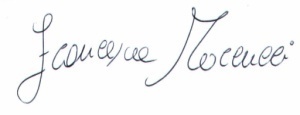 																	La direzione  Programma:Procedure di sicurezza e buone pratiche all' interno del Terminal Darsena Toscana, CILP, CPL, Seatrag,Sintermar, Reefer Terminal LivornoCorretto utilizzo del DPI all’interno dei terminal portualiConoscenza delle figure, ruoli e responsabilità all' interno del Terminal Darsena Toscana, Seatrag, CPL,,CILP, Sintermar, Reefer Terminal LivornoRischi specifici presenti all' interno del terminal: lavori in quota, merci pericolose, Rischi infortuni, Meccanici generali, Rumore, Rischi fisici, Vibrazione, Rischi fisici, Organizzazione del lavoroVideoterminali,Stress lavoro-correllatoAmbienti di lavoroRischi fisici, Microclima e illuminazioneMovimentazione  manuale dei carichiTecniche di una corretta comunicazione fra colleghi e in caso di emergenza.Attestato n.1203                                                                                                                                              ATTESTATO DI PARTECIPAZIONE                                                                                                              Si certifica cheLuca PugliaNato a Livorno il 03/04/1978in qualità di  operaio polivalenteDipendente di ALP – Agenzia per il lavoro in portoha frequentato con superamento del test finaleil corso di:  “Sicurezza sul lavoro: rischi specifici”  settore classe di rischio ALTOai sensi dell'art 37 comma 2 del D.lgs. 81/08 s.m.i. e disciplinato nei contenuti dall'Accordo Stato Regioni n.221 del 21.12.2011 in vigore dal 26/01/12 per tutti i lavoratori impiegati in azienda.della durata di n. 16 ore in data 28 novembre 2016 e 30 novembre 2016tenutosi presso la sede di LTA – Via San Giovanni 13 – 57123 Livorno 	Il seguente attestato si rilascia per gli usi consentiti dalla legge.	Livorno     30/12/2016                                                                                                                                                                         Logistic Training Academy s.r.l.																	La direzione  Programma:Procedure di sicurezza e buone pratiche all' interno del Terminal Darsena Toscana, CILP, CPL, Seatrag,Sintermar, Reefer Terminal LivornoCorretto utilizzo del DPI all’interno dei terminal portualiConoscenza delle figure, ruoli e responsabilità all' interno del Terminal Darsena Toscana, Seatrag, CPL,,CILP, Sintermar, Reefer Terminal LivornoRischi specifici presenti all' interno del terminal: lavori in quota, merci pericolose, Rischi infortuni, Meccanici generali, Rumore, Rischi fisici, Vibrazione, Rischi fisici, Organizzazione del lavoroVideoterminali,Stress lavoro-correllatoAmbienti di lavoroRischi fisici, Microclima e illuminazioneMovimentazione  manuale dei carichiTecniche di una corretta comunicazione fra colleghi e in caso di emergenza.Attestato n.1204                                                                                                                                              ATTESTATO DI PARTECIPAZIONE                                                                                                              Si certifica cheValerio SantiniNato a Livorno il 06/08/1975in qualità di  operaio polivalenteDipendente di ALP – Agenzia per il lavoro in portoha frequentato con superamento del test finaleil corso di:  “Sicurezza sul lavoro: rischi specifici”  settore classe di rischio ALTOai sensi dell'art 37 comma 2 del D.lgs. 81/08 s.m.i. e disciplinato nei contenuti dall'Accordo Stato Regioni n.221 del 21.12.2011 in vigore dal 26/01/12 per tutti i lavoratori impiegati in azienda.della durata di n. 16 ore in data 28 novembre 2016 e 30 novembre 2016tenutosi presso la sede di LTA – Via San Giovanni 13 – 57123 Livorno 	Il seguente attestato si rilascia per gli usi consentiti dalla legge.	Livorno     30/12/2016                                                                                                                                                                         Logistic Training Academy s.r.l.																	La direzione  Programma:Procedure di sicurezza e buone pratiche all' interno del Terminal Darsena Toscana, CILP, CPL, Seatrag,Sintermar, Reefer Terminal LivornoCorretto utilizzo del DPI all’interno dei terminal portualiConoscenza delle figure, ruoli e responsabilità all' interno del Terminal Darsena Toscana, Seatrag, CPL,,CILP, Sintermar, Reefer Terminal LivornoRischi specifici presenti all' interno del terminal: lavori in quota, merci pericolose, Rischi infortuni, Meccanici generali, Rumore, Rischi fisici, Vibrazione, Rischi fisici, Organizzazione del lavoroVideoterminali,Stress lavoro-correllatoAmbienti di lavoroRischi fisici, Microclima e illuminazioneMovimentazione  manuale dei carichiTecniche di una corretta comunicazione fra colleghi e in caso di emergenza.Attestato n.1205                                                                                                                                              ATTESTATO DI PARTECIPAZIONE                                                                                                              Si certifica cheMassimo QuercioliNato a Livorno il 22/10/1966in qualità di  operaio polivalenteDipendente di ALP – Agenzia per il lavoro in portoha frequentato con superamento del test finaleil corso di:  “Sicurezza sul lavoro: rischi specifici”  settore classe di rischio ALTOai sensi dell'art 37 comma 2 del D.lgs. 81/08 s.m.i. e disciplinato nei contenuti dall'Accordo Stato Regioni n.221 del 21.12.2011 in vigore dal 26/01/12 per tutti i lavoratori impiegati in azienda.della durata di n. 16 ore in data 28 novembre 2016 e 30 novembre 2016tenutosi presso la sede di LTA – Via San Giovanni 13 – 57123 Livorno 	Il seguente attestato si rilascia per gli usi consentiti dalla legge.	Livorno     30/12/2016                                                                                                                                                                         Logistic Training Academy s.r.l.																	La direzione  Programma:Procedure di sicurezza e buone pratiche all' interno del Terminal Darsena Toscana, CILP, CPL, Seatrag,Sintermar, Reefer Terminal LivornoCorretto utilizzo del DPI all’interno dei terminal portualiConoscenza delle figure, ruoli e responsabilità all' interno del Terminal Darsena Toscana, Seatrag, CPL,,CILP, Sintermar, Reefer Terminal LivornoRischi specifici presenti all' interno del terminal: lavori in quota, merci pericolose, Rischi infortuni, Meccanici generali, Rumore, Rischi fisici, Vibrazione, Rischi fisici, Organizzazione del lavoroVideoterminali,Stress lavoro-correllatoAmbienti di lavoroRischi fisici, Microclima e illuminazioneMovimentazione  manuale dei carichiTecniche di una corretta comunicazione fra colleghi e in caso di emergenza.Attestato n.1206                                                                                                                                              ATTESTATO DI PARTECIPAZIONE                                                                                                              Si certifica cheLuca CeccottiNato a Livorno il 17/09/1982in qualità di  operaio polivalenteDipendente di ALP – Agenzia per il lavoro in portoha frequentato con superamento del test finaleil corso di:  “Sicurezza sul lavoro: rischi specifici”  settore classe di rischio ALTOai sensi dell'art 37 comma 2 del D.lgs. 81/08 s.m.i. e disciplinato nei contenuti dall'Accordo Stato Regioni n.221 del 21.12.2011 in vigore dal 26/01/12 per tutti i lavoratori impiegati in azienda.della durata di n. 16 ore in data 28 novembre 2016 e 30 novembre 2016tenutosi presso la sede di LTA – Via San Giovanni 13 – 57123 Livorno 	Il seguente attestato si rilascia per gli usi consentiti dalla legge.	Livorno     30/12/2016                                                                                                                                                                         Logistic Training Academy s.r.l.																	La direzione  Programma:Procedure di sicurezza e buone pratiche all' interno del Terminal Darsena Toscana, CILP, CPL, Seatrag,Sintermar, Reefer Terminal LivornoCorretto utilizzo del DPI all’interno dei terminal portualiConoscenza delle figure, ruoli e responsabilità all' interno del Terminal Darsena Toscana, Seatrag, CPL,,CILP, Sintermar, Reefer Terminal LivornoRischi specifici presenti all' interno del terminal: lavori in quota, merci pericolose, Rischi infortuni, Meccanici generali, Rumore, Rischi fisici, Vibrazione, Rischi fisici, Organizzazione del lavoroVideoterminali,Stress lavoro-correllatoAmbienti di lavoroRischi fisici, Microclima e illuminazioneMovimentazione  manuale dei carichiTecniche di una corretta comunicazione fra colleghi e in caso di emergenza.Attestato n.1207                                                                                                                                              ATTESTATO DI PARTECIPAZIONE                                                                                                              Si certifica cheGabriele SantiniNato a Livorno il 06/08/1975in qualità di  operaio polivalenteDipendente di ALP – Agenzia per il lavoro in portoha frequentato con superamento del test finaleil corso di:  “Sicurezza sul lavoro: rischi specifici”  settore classe di rischio ALTOai sensi dell'art 37 comma 2 del D.lgs. 81/08 s.m.i. e disciplinato nei contenuti dall'Accordo Stato Regioni n.221 del 21.12.2011 in vigore dal 26/01/12 per tutti i lavoratori impiegati in azienda.della durata di n. 16 ore in data 28 novembre 2016 e 30 novembre 2016tenutosi presso la sede di LTA – Via San Giovanni 13 – 57123 Livorno 	Il seguente attestato si rilascia per gli usi consentiti dalla legge.	Livorno     30/12/2016                                                                                                                                                                         Logistic Training Academy s.r.l.																	La direzione  Programma:Procedure di sicurezza e buone pratiche all' interno del Terminal Darsena Toscana, CILP, CPL, Seatrag,Sintermar, Reefer Terminal LivornoCorretto utilizzo del DPI all’interno dei terminal portualiConoscenza delle figure, ruoli e responsabilità all' interno del Terminal Darsena Toscana, Seatrag, CPL,,CILP, Sintermar, Reefer Terminal LivornoRischi specifici presenti all' interno del terminal: lavori in quota, merci pericolose, Rischi infortuni, Meccanici generali, Rumore, Rischi fisici, Vibrazione, Rischi fisici, Organizzazione del lavoroVideoterminali,Stress lavoro-correllatoAmbienti di lavoroRischi fisici, Microclima e illuminazioneMovimentazione  manuale dei carichiTecniche di una corretta comunicazione fra colleghi e in caso di emergenza.Attestato n.1208                                                                                                                                              ATTESTATO DI PARTECIPAZIONE                                                                                                              Si certifica cheCioni MatteoNato a Livorno il 17/10/1986in qualità di  operaio polivalenteDipendente di ALP – Agenzia per il lavoro in portoha frequentato con superamento del test finaleil corso di:  “Sicurezza sul lavoro: rischi specifici”  settore classe di rischio ALTOai sensi dell'art 37 comma 2 del D.lgs. 81/08 s.m.i. e disciplinato nei contenuti dall'Accordo Stato Regioni n.221 del 21.12.2011 in vigore dal 26/01/12 per tutti i lavoratori impiegati in azienda.della durata di n. 16 ore in data 28 novembre 2016 e 30 novembre 2016tenutosi presso la sede di LTA – Via San Giovanni 13 – 57123 Livorno 	Il seguente attestato si rilascia per gli usi consentiti dalla legge.	Livorno     30/12/2016                                                                                                                                                                         Logistic Training Academy s.r.l.																	La direzione  Programma:Procedure di sicurezza e buone pratiche all' interno del Terminal Darsena Toscana, CILP, CPL, Seatrag,Sintermar, Reefer Terminal LivornoCorretto utilizzo del DPI all’interno dei terminal portualiConoscenza delle figure, ruoli e responsabilità all' interno del Terminal Darsena Toscana, Seatrag, CPL,,CILP, Sintermar, Reefer Terminal LivornoRischi specifici presenti all' interno del terminal: lavori in quota, merci pericolose, Rischi infortuni, Meccanici generali, Rumore, Rischi fisici, Vibrazione, Rischi fisici, Organizzazione del lavoroVideoterminali,Stress lavoro-correllatoAmbienti di lavoroRischi fisici, Microclima e illuminazioneMovimentazione  manuale dei carichiTecniche di una corretta comunicazione fra colleghi e in caso di emergenza.Attestato n.1209                                                                                                                                              ATTESTATO DI PARTECIPAZIONE                                                                                                              Si certifica cheFrancesca LangellaNato a Livorno il 21/07/1970in qualità di  operaio polivalenteDipendente di ALP – Agenzia per il lavoro in portoha frequentato con superamento del test finaleil corso di:  “Sicurezza sul lavoro: rischi specifici”  settore classe di rischio ALTOai sensi dell'art 37 comma 2 del D.lgs. 81/08 s.m.i. e disciplinato nei contenuti dall'Accordo Stato Regioni n.221 del 21.12.2011 in vigore dal 26/01/12 per tutti i lavoratori impiegati in azienda.della durata di n. 16 ore in data 28 novembre 2016 e 30 novembre 2016tenutosi presso la sede di LTA – Via San Giovanni 13 – 57123 Livorno 	Il seguente attestato si rilascia per gli usi consentiti dalla legge.	Livorno     30/12/2016                                                                                                                                                                         Logistic Training Academy s.r.l.																	La direzione  Programma:Procedure di sicurezza e buone pratiche all' interno del Terminal Darsena Toscana, CILP, CPL, Seatrag,Sintermar, Reefer Terminal LivornoCorretto utilizzo del DPI all’interno dei terminal portualiConoscenza delle figure, ruoli e responsabilità all' interno del Terminal Darsena Toscana, Seatrag, CPL,,CILP, Sintermar, Reefer Terminal LivornoRischi specifici presenti all' interno del terminal: lavori in quota, merci pericolose, Rischi infortuni, Meccanici generali, Rumore, Rischi fisici, Vibrazione, Rischi fisici, Organizzazione del lavoroVideoterminali,Stress lavoro-correllatoAmbienti di lavoroRischi fisici, Microclima e illuminazioneMovimentazione  manuale dei carichiTecniche di una corretta comunicazione fra colleghi e in caso di emergenza.Attestato n.1210                                                                                                                                              ATTESTATO DI PARTECIPAZIONE                                                                                                              Si certifica cheAlice ChiriciNato a Livorno il 30/03/1983in qualità di  operaio polivalenteDipendente di ALP – Agenzia per il lavoro in portoha frequentato con superamento del test finaleil corso di:  “Sicurezza sul lavoro: rischi specifici”  settore classe di rischio ALTOai sensi dell'art 37 comma 2 del D.lgs. 81/08 s.m.i. e disciplinato nei contenuti dall'Accordo Stato Regioni n.221 del 21.12.2011 in vigore dal 26/01/12 per tutti i lavoratori impiegati in azienda.della durata di n. 16 ore in data 28 novembre 2016 e 30 novembre 2016tenutosi presso la sede di LTA – Via San Giovanni 13 – 57123 Livorno 	Il seguente attestato si rilascia per gli usi consentiti dalla legge.	Livorno     30/12/2016                                                                                                                                                                         Logistic Training Academy s.r.l.																	La direzione  Programma:Procedure di sicurezza e buone pratiche all' interno del Terminal Darsena Toscana, CILP, CPL, Seatrag,Sintermar, Reefer Terminal LivornoCorretto utilizzo del DPI all’interno dei terminal portualiConoscenza delle figure, ruoli e responsabilità all' interno del Terminal Darsena Toscana, Seatrag, CPL,,CILP, Sintermar, Reefer Terminal LivornoRischi specifici presenti all' interno del terminal: lavori in quota, merci pericolose, Rischi infortuni, Meccanici generali, Rumore, Rischi fisici, Vibrazione, Rischi fisici, Organizzazione del lavoroVideoterminali,Stress lavoro-correllatoAmbienti di lavoroRischi fisici, Microclima e illuminazioneMovimentazione  manuale dei carichiTecniche di una corretta comunicazione fra colleghi e in caso di emergenza.Attestato n.1211                                                                                                                                              ATTESTATO DI PARTECIPAZIONE                                                                                                              Si certifica cheNicola MicheliNato a Livorno il 08/04/1986in qualità di  operaio polivalenteDipendente di ALP – Agenzia per il lavoro in portoha frequentato con superamento del test finaleil corso di:  “Sicurezza sul lavoro: rischi specifici”  settore classe di rischio ALTOai sensi dell'art 37 comma 2 del D.lgs. 81/08 s.m.i. e disciplinato nei contenuti dall'Accordo Stato Regioni n.221 del 21.12.2011 in vigore dal 26/01/12 per tutti i lavoratori impiegati in azienda.della durata di n. 16 ore in data 28 novembre 2016 e 30 novembre 2016tenutosi presso la sede di LTA – Via San Giovanni 13 – 57123 Livorno 	Il seguente attestato si rilascia per gli usi consentiti dalla legge.	Livorno     30/12/2016                                                                                                                                                                         Logistic Training Academy s.r.l.																	La direzione  Programma:Procedure di sicurezza e buone pratiche all' interno del Terminal Darsena Toscana, CILP, CPL, Seatrag,Sintermar, Reefer Terminal LivornoCorretto utilizzo del DPI all’interno dei terminal portualiConoscenza delle figure, ruoli e responsabilità all' interno del Terminal Darsena Toscana, Seatrag, CPL,,CILP, Sintermar, Reefer Terminal LivornoRischi specifici presenti all' interno del terminal: lavori in quota, merci pericolose, Rischi infortuni, Meccanici generali, Rumore, Rischi fisici, Vibrazione, Rischi fisici, Organizzazione del lavoroVideoterminali,Stress lavoro-correllatoAmbienti di lavoroRischi fisici, Microclima e illuminazioneMovimentazione  manuale dei carichiTecniche di una corretta comunicazione fra colleghi e in caso di emergenza.Attestato n.1212                                                                                                                                              ATTESTATO DI PARTECIPAZIONE                                                                                                              Si certifica cheFederica VolpiNato a Livorno il 15/04/1980in qualità di  operaio polivalenteDipendente di ALP – Agenzia per il lavoro in portoha frequentato con superamento del test finaleil corso di:  “Sicurezza sul lavoro: rischi specifici”  settore classe di rischio ALTOai sensi dell'art 37 comma 2 del D.lgs. 81/08 s.m.i. e disciplinato nei contenuti dall'Accordo Stato Regioni n.221 del 21.12.2011 in vigore dal 26/01/12 per tutti i lavoratori impiegati in azienda.della durata di n. 16 ore in data 28 novembre 2016 e 30 novembre 2016tenutosi presso la sede di LTA – Via San Giovanni 13 – 57123 Livorno 	Il seguente attestato si rilascia per gli usi consentiti dalla legge.	Livorno     30/12/2016                                                                                                                                                                         Logistic Training Academy s.r.l.																	La direzione  Programma:Procedure di sicurezza e buone pratiche all' interno del Terminal Darsena Toscana, CILP, CPL, Seatrag,Sintermar, Reefer Terminal LivornoCorretto utilizzo del DPI all’interno dei terminal portualiConoscenza delle figure, ruoli e responsabilità all' interno del Terminal Darsena Toscana, Seatrag, CPL,,CILP, Sintermar, Reefer Terminal LivornoRischi specifici presenti all' interno del terminal: lavori in quota, merci pericolose, Rischi infortuni, Meccanici generali, Rumore, Rischi fisici, Vibrazione, Rischi fisici, Organizzazione del lavoroVideoterminali,Stress lavoro-correllatoAmbienti di lavoroRischi fisici, Microclima e illuminazioneMovimentazione  manuale dei carichiTecniche di una corretta comunicazione fra colleghi e in caso di emergenza.Attestato n.1213                                                                                                                                              ATTESTATO DI PARTECIPAZIONE                                                                                                              Si certifica cheFabrizio TarantoNato a Livorno il 20/06/1974in qualità di  operaio polivalenteDipendente di ALP – Agenzia per il lavoro in portoha frequentato con superamento del test finaleil corso di:  “Sicurezza sul lavoro: rischi specifici”  settore classe di rischio ALTOai sensi dell'art 37 comma 2 del D.lgs. 81/08 s.m.i. e disciplinato nei contenuti dall'Accordo Stato Regioni n.221 del 21.12.2011 in vigore dal 26/01/12 per tutti i lavoratori impiegati in azienda.della durata di n. 16 ore in data 28 novembre 2016 e 30 novembre 2016tenutosi presso la sede di LTA – Via San Giovanni 13 – 57123 Livorno 	Il seguente attestato si rilascia per gli usi consentiti dalla legge.	Livorno     30/12/2016                                                                                                                                                                         Logistic Training Academy s.r.l.																	La direzione  Programma:Procedure di sicurezza e buone pratiche all' interno del Terminal Darsena Toscana, CILP, CPL, Seatrag,Sintermar, Reefer Terminal LivornoCorretto utilizzo del DPI all’interno dei terminal portualiConoscenza delle figure, ruoli e responsabilità all' interno del Terminal Darsena Toscana, Seatrag, CPL,,CILP, Sintermar, Reefer Terminal LivornoRischi specifici presenti all' interno del terminal: lavori in quota, merci pericolose, Rischi infortuni, Meccanici generali, Rumore, Rischi fisici, Vibrazione, Rischi fisici, Organizzazione del lavoroVideoterminali,Stress lavoro-correllatoAmbienti di lavoroRischi fisici, Microclima e illuminazioneMovimentazione  manuale dei carichiTecniche di una corretta comunicazione fra colleghi e in caso di emergenza.Attestato n.1214                                                                                                                                             ATTESTATO DI PARTECIPAZIONE                                                                                                              Si certifica cheMarco RenucciNato a Livorno il 16/01/1969in qualità di  operaio polivalenteDipendente di ALP – Agenzia per il lavoro in portoha frequentato con superamento del test finaleil corso di:  “Sicurezza sul lavoro: rischi specifici”  settore classe di rischio ALTOai sensi dell'art 37 comma 2 del D.lgs. 81/08 s.m.i. e disciplinato nei contenuti dall'Accordo Stato Regioni n.221 del 21.12.2011 in vigore dal 26/01/12 per tutti i lavoratori impiegati in azienda.della durata di n. 16 ore in data 28 novembre 2016 e 30 novembre 2016tenutosi presso la sede di LTA – Via San Giovanni 13 – 57123 Livorno 	Il seguente attestato si rilascia per gli usi consentiti dalla legge.	Livorno     30/12/2016                                                                                                                                                                         Logistic Training Academy s.r.l.																	La direzione  Programma:Procedure di sicurezza e buone pratiche all' interno del Terminal Darsena Toscana, CILP, CPL, Seatrag,Sintermar, Reefer Terminal LivornoCorretto utilizzo del DPI all’interno dei terminal portualiConoscenza delle figure, ruoli e responsabilità all' interno del Terminal Darsena Toscana, Seatrag, CPL,,CILP, Sintermar, Reefer Terminal LivornoRischi specifici presenti all' interno del terminal: lavori in quota, merci pericolose, Rischi infortuni, Meccanici generali, Rumore, Rischi fisici, Vibrazione, Rischi fisici, Organizzazione del lavoroVideoterminali,Stress lavoro-correllatoAmbienti di lavoroRischi fisici, Microclima e illuminazioneMovimentazione  manuale dei carichiTecniche di una corretta comunicazione fra colleghi e in caso di emergenza.Attestato n.1215                                                                                                                                            ATTESTATO DI PARTECIPAZIONE                                                                                                              Si certifica cheMassimo DovicchiNato a Livorno il 06/03/1980in qualità di  operaio polivalenteDipendente di ALP – Agenzia per il lavoro in portoha frequentato con superamento del test finaleil corso di:  “Sicurezza sul lavoro: rischi specifici”  settore classe di rischio ALTOai sensi dell'art 37 comma 2 del D.lgs. 81/08 s.m.i. e disciplinato nei contenuti dall'Accordo Stato Regioni n.221 del 21.12.2011 in vigore dal 26/01/12 per tutti i lavoratori impiegati in azienda.della durata di n. 16 ore in data 28 novembre 2016 e 30 novembre 2016tenutosi presso la sede di LTA – Via San Giovanni 13 – 57123 Livorno 	Il seguente attestato si rilascia per gli usi consentiti dalla legge.	Livorno     30/12/2016                                                                                                                                                                         Logistic Training Academy s.r.l.																	La direzione  Programma:Procedure di sicurezza e buone pratiche all' interno del Terminal Darsena Toscana, CILP, CPL, Seatrag,Sintermar, Reefer Terminal LivornoCorretto utilizzo del DPI all’interno dei terminal portualiConoscenza delle figure, ruoli e responsabilità all' interno del Terminal Darsena Toscana, Seatrag, CPL,,CILP, Sintermar, Reefer Terminal LivornoRischi specifici presenti all' interno del terminal: lavori in quota, merci pericolose, Rischi infortuni, Meccanici generali, Rumore, Rischi fisici, Vibrazione, Rischi fisici, Organizzazione del lavoroVideoterminali,Stress lavoro-correllatoAmbienti di lavoroRischi fisici, Microclima e illuminazioneMovimentazione  manuale dei carichiTecniche di una corretta comunicazione fra colleghi e in caso di emergenza.Attestato n.1216                                                                                                                                            ATTESTATO DI PARTECIPAZIONE                                                                                                              Si certifica cheBryan BoisNato a Livorno il 18/01/1986in qualità di  operaio polivalenteDipendente di ALP – Agenzia per il lavoro in portoha frequentato con superamento del test finaleil corso di:  “Sicurezza sul lavoro: rischi specifici”  settore classe di rischio ALTOai sensi dell'art 37 comma 2 del D.lgs. 81/08 s.m.i. e disciplinato nei contenuti dall'Accordo Stato Regioni n.221 del 21.12.2011 in vigore dal 26/01/12 per tutti i lavoratori impiegati in azienda.della durata di n. 16 ore in data 28 novembre 2016 e 30 novembre 2016tenutosi presso la sede di LTA – Via San Giovanni 13 – 57123 Livorno 	Il seguente attestato si rilascia per gli usi consentiti dalla legge.	Livorno     30/12/2016                                                                                                                                                                         Logistic Training Academy s.r.l.																	La direzione  Programma:Procedure di sicurezza e buone pratiche all' interno del Terminal Darsena Toscana, CILP, CPL, Seatrag,Sintermar, Reefer Terminal LivornoCorretto utilizzo del DPI all’interno dei terminal portualiConoscenza delle figure, ruoli e responsabilità all' interno del Terminal Darsena Toscana, Seatrag, CPL,,CILP, Sintermar, Reefer Terminal LivornoRischi specifici presenti all' interno del terminal: lavori in quota, merci pericolose, Rischi infortuni, Meccanici generali, Rumore, Rischi fisici, Vibrazione, Rischi fisici, Organizzazione del lavoroVideoterminali,Stress lavoro-correllatoAmbienti di lavoroRischi fisici, Microclima e illuminazioneMovimentazione  manuale dei carichiTecniche di una corretta comunicazione fra colleghi e in caso di emergenza.